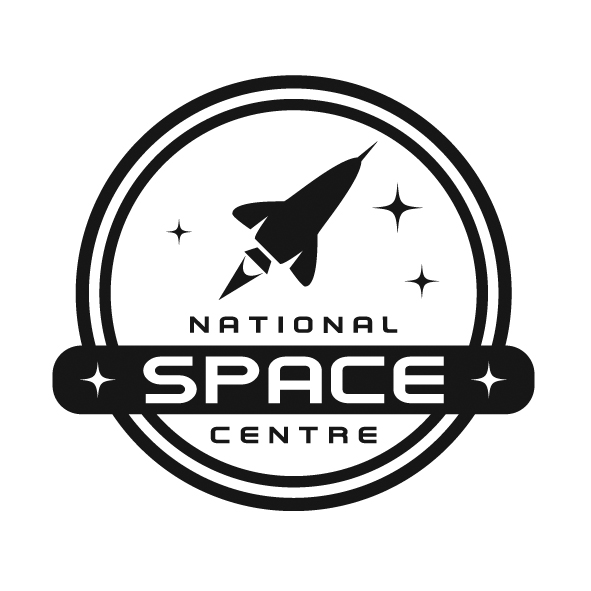 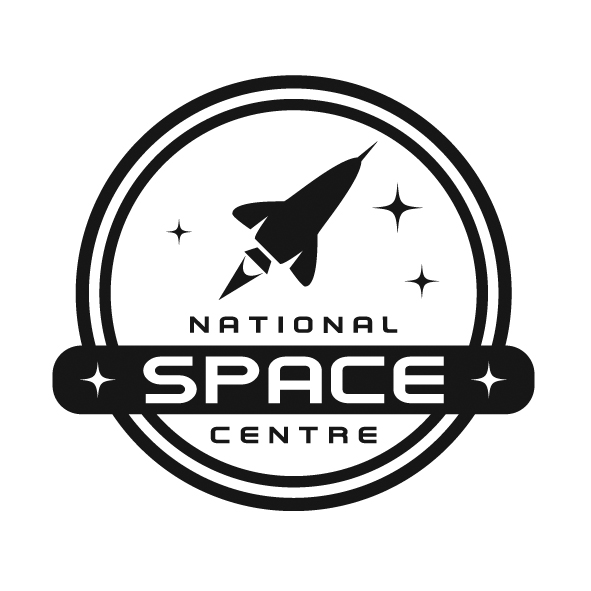 We are an equal opportunity employer and are committed to a policy of treating all our employees and job applicants equally.  It is our policy to take all reasonable steps to employ and promote employees on the basis of their abilities and qualifications without regard to age, disability, gender reassignment, marriage and civil partnership, pregnancy and maternity, race, religion or belief, sex and sexual orientation.As part of this policy, all job applicants are requested to complete this form.  The Equality Monitoring Form will be detached from the main Application Form.  The information will be used for statistical purposes only and will form no part of the selection process.Personal InformationHow would you describe your Ethnic Group?  (Please tick the appropriate box)DisabilityHow did you find out about this job?Post applied for:Post applied for:Age:Gender:    White  British    Irish    Any other white background  Mixed  White & black           White & black African                  White & Asian                         Any other mixed backgroundAsian or Asian British  Indian   Pakistani  Bangladeshi  Any other Asian backgroundBlack or Black British  Caribbean  African  Any other black backgroundOther Ethnic Groups  Chinese  Any other Ethnic groupUnder the definition provided by the Equality Act 2010 (having a physical or mental impairment which has a substantial and long-term adverse effect on your ability to carry out normal day-to-day activities), do you consider yourself to be disabled?          YES  /  NOPlease give details, if you feel appropriate to do so:Please specify the source/publication/website